VenusPoseidon Resort 4*Hotel & SPAOferta sezon estival 2022GRATUIT CAZARE si MASA pentru copii intre 0 – 7 ani * INCLUS spectacole la Teatrului de Vara Jupiter ** INCLUS intrare la parcul de aventura Paradis Land ** INCLUS acces la Galaxy WaterPark Jupiter INCLUS cina a-la-carte***TARIFE CAZARE CU ALL INCLUSIVEPrimul si al 2-lea copil intre 0 - 7 ani cazati in camera cu doi adulti, beneficiaza de gratuitate 100% la cazare si masa, cu fotoliu extensibil inclus (max 1 / camera). Peste 7 ani achita supliment conform tarifelor din tabel, persoanele peste 18 ani achita loc intreg in camera;**La sejur de minim 6 nopti, turistii beneficiaza gratuit de spectacole la Teatrul de Vara Jupiter: saptamanal - un concert, o piesa de teatru si o piesa de teatru pentru copii (1 iulie - 31 august), o intrare gratuita pentru 2 persoane/camera la Paradis Land – parc de aventura, o intrare gratuita pentru 2 persoane/camera la Jurasica Adventure Theme – parc tematic cu dinozauri si acces permanent in limita a 3h/zi la Galaxy WaterPark Jupiter;*** La sejur de minim 7 nopti, turistii beneficiaza de 1 cina a-la-carte/sejur inclusa la unul dintre restaurantele Cohotels (pe baza de rezervare efectuata pe perioada sederii, in functie de disponibilitate);Camerele duble includ servicii de masa pentru 2 persoane. Pentru persoanele peste 12 ani se achita supliment/zi conform tarifelor din tabel;2 sezlonguri/camera pe plaja hotelului;Nu se accepta cazarea persoanelor cu animale de companie;Este obligatorie purtarea bratarii de identificare (primita de la receptia hotelului), pe toata perioada sejurului.Sanatatea si siguranta oaspetilor si angajatilor nostri sunt extrem de importante pentru noi, de aceea am implementat o serie de masuri de prevenire in linie cu recomandarile autoritatilor. De asemenea, ne rezervam dreptul sa efectuam modificari asupra programului de functionare si asupra destinatiilor spatiilor comune.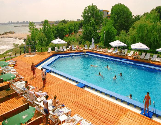 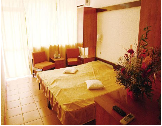 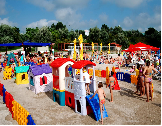 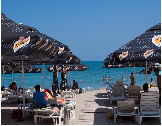 Poseidon Resort – Hotel & SPA pune la dispozitie 225 camere duble.Dotari camere etaj: TV, telefon, internet wifi, minibar, aer conditionat, balcon. Toate camerele au baie proprie cu dus.Facilitati hotel: restaurant cu aer conditionat, restaurant terasa cu spectacole, pizzerie - cuptor cu lemne, restaurant italian, restaurant fish&grill, lobby bar, piscina adulti/copii, SPA, 3 sali de conferinte, acces internet, baby-land, plaja privata, parcare.Concept Family All Inclusive:Acces si sezlong cu umbrela (in limita disponibilitatilor), la piscina hotelului;Acces la sauna si jacuzzi (cu rezervare prealabila);2 sezlonguri cu umbrela incluse/camera pe plaja hotelului;30 min. Aqua gym;La sejur de minim 6 nopti, turistii beneficiaza gratuit de spectacole la Teatrul de Vara Jupiter:saptamanal - un concert, o piesa de teatru si o piesa de teatru pentru copii (1 iulie - 31 august), o intrare gratuita pentru 2 persoane/camera la Paradis Land – parc de aventura, intrare gratuita pentru 2 persoane/camera la Jurasica Adventure Theme – parc tematic cu dinozauri si acces permanent in limita a 3h/zi la Galaxy WaterPark Jupiter;La sejur de minim 7 nopti, turistii beneficiaza de 1 cina a-la-carte/sejur inclusa la unul dintrerestaurantele Cohotels (pe baza de rezervare efectuata pe perioada sederii, in functie dedisponibilitate);Restaurant Poseidon (AI) - Orchestra live, solisti, trupe de dansatori, momente comice si demagie, animatori, intr-un cuvant spectacol seara de seara;Restaurant „Cucina Italiana” – a-la-carte - bucataria mediteraneana, canzonetele italiene, cuptorul de pizza cu lemne, toate intr-o gradina atent amenajata. – serviciu cu plataRestaurant Fish & Grill – a-la-carte – In acordurile pianului, pe malul marii vei gusta celemai savuroase specialitati de carne si peste. – serviciu cu plataInternet Wifi gratuit in camere si in spatiile comune;Sistem de servire al meselor si bauturilor:In regim bufet: mic dejun (0730-0930), gustare (1000-1130), pranz (1230-1500), gustare (1630- 1800) si cina (1900-2130). Acestea vor fi servite in spatii special amenajate in cadrul unitatii hoteliere unde beneficiati de serviciile de cazare. Serviciile incep in prima zi de cazare cu cina. Gustarea de dimineata se compune din doua dintre urmatoarele produse: fructe, fursecuri, crostata, chec etc.Gustarea de dupa-amiaza se compune din doua dintre urmatoarele produse: pizza, focaccia, inghetata, compot de fructe, fructe, etc.Bauturile alcoolice si non-alcoolice incluse se pot servi, astfel:Bar restaurant in timpul programului de masa : apa, sucuri naturale si carbogazoase, cafea, ceai, bere draft, vin alb/roze/rosu draft, bauturi alcoolice.Bar plaja in intervalul 0800-1900: apa, sucuri naturale si carbogazoase, cafea, ceai, bere draft.Lobby Bar in intervalul 0800-2400: apa, sucuri naturale si carbogazoase, cafea, ceai, bere draft, vin alb/roze/rosu draft, bauturi alcoolice.Bauturi alcoolice incluse: whiskey, vodka, vermut alb/rosu, , crema de whiskey, gin, digestiv.Clubul Copiilor – TOTUL INCLUS pentru turistii CohotelsCasa cu Povesti – pe scena de sub cupola teatrului din parcul de distractii „Baby Land” vor fi prezentate zilnic spectacole interactive de teatru pentru copii, sustinute de actori profesionisti.Centrul de Dans si Atitudine – cursurile de initiere in dans si expresie corporala vor fi insosite de cursuri Zumba pentru mamici si copii.Atelierul de Creatie – intr-un spatiu special amenajat, animatori profesionisti ii vor introduce pe copii in fiecare zi in tainele modelajului, picturii, artei origami. O expozitie va reuni, saptamanal, cele mai reusite creatii ale micilor cursanti.Scoala de Teatru – pentru toti copiii pasionati de actorie, o trupa de profesionisti va sustine zilnic cursuri de initiere in acest univers fascinant. Un spectacol saptamanal, va da ocazia punerii in practica a celor invatate.Plaja Copiilor – o intreaga plaja apartinand grupului Cohotels este amenajata cu tobogane si jocuri gonflabile. O echipa de animatori profesionisti se va dedica organizarii jocurilor si concursurilor pentru cei mici. Pe langa amenajarile de plaja, special pentru mamici, tatici si bunici vor fi puse la dispozitie jocuri de table si sah.Babyland (1630-2300) – Unicul parc de distractii interactive pentru copii din Sudul litoralului. Aici veti gasi instalate noile modele de tobogane, plase elastice si curse cu obstacole. In fiecare seara, petrecerile tematice si parada personajelor de poveste ii vor avea ca invitati speciali pe Batman, Spiderman, zana Ariel si mai vechii eroi din povestirile cu pirati si indieni.Gradinita cu program de babysitting (0900-1200 si 1600-2100) - locul in care iti poti lasa copilul sub atenta supraveghere a animatorilor hotelului. Pentru copii cu varsta cuprinsa intre 3 si 12 ani. Situata in incinta hotelului California.*Consumatia de la barul Babyland-ului este contra cost.Sejur minim 6 noptiDubla SeaviewDubla SeaviewDubla SeaviewDubla BelviewDubla BelviewDubla BelviewDubla KingDubla KingDubla KingSejur minim 6 noptiDBL/zi>7 ani>12 aniDBL/zi>7 ani>12 aniDbl/zi>7 ani>12 ani01.06-15.0662476235682762357157623516.06-30.0665883264728832647968326401.07-15.07860110347947110347102911034716.07-25.08    10401324161144132416124713241626.08-31.08860110347947110347102911034701.09-07.0966083264728832647968326408.09-30.09647762356827623571576235